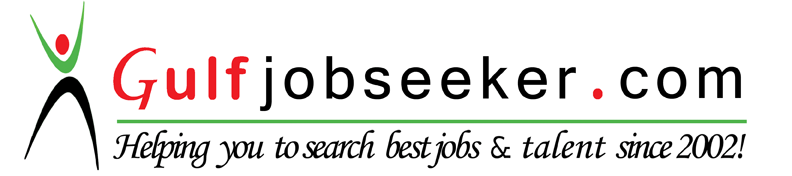 Contact HR Consultant for CV No: 342452E-mail: response@gulfjobseekers.comWebsite: http://www.gulfjobseeker.com/employer/cvdatabasepaid.phpObjectiveTo inspire and serve as a role model to children in achieving fitness and good health; to become a part of the pool of esteemed educators at a well-known university; to promote physical fitness in the school and the community; to mentor obese children and get them into fitness and healthy living.CoursesFitness Trainer (level 3 REPs registrated)Active IQ certified by Fitness CollectiveFGT  (functional group training)Swimming instructorLifeguard course,Ski instructor license, Train to work with people with disabilities.Passed military service,Driving license  First AidExperiencePersonal Trainer, 2014-present
Fitness First, Dubai, UAE ResponsibilitiesDeveloped exercise and diet plans for clientsDesigned weight loss regimensDeveloped “workout of the day” programsHelped with personal training salesLead functional group trainingWeight managementWeight and muscle gainConditional trainingPostural corrections and deformitiesPE professor, year from –2008 - 2012
High Economical School , Kragujevac , Serbia4 years as assistant teacher with full teaching responsibilities from grade 1 to grade 4 (2008 to 2012).I was coaching assistant for Economical school  handball team. We won 2 national championships and one European championship final (high school age).Planned, scheduled and carried out elementary physical education program, with each class geared to meet students instructional levelEncourages students to participate in physical activity even outside of the Physical Education (PE) classInstructed and communicated with culturally, racially and linguistically diverse studentsMotivates children to be active in sports activities of the school and other activities of the communityDesigned lessons and units with objectives aligned to standardsAdapted lessons and instruction for students with special needs, including student with Down Syndrome; worked with special education teacher to form strategies for individual studentProvides training and resources or serve as resource person to classroom teachersCreated positive behavior management plan actively engaging students to limit behavior issues, using variety of techniques to fit situation and child when challenges aroseCollaborated with district PE staff in series of meetings to coordinate physical education programs and curricula at multiple schoolsAssists in supervising and coaching the school’s basketball and football teamServes as role model or lead by example in terms of physical fitness and attitude.ResponsibilitiesHelped develop instructional materialsAssist academic staff with various school activitiesCollected data/information as needed by the professors in the departmentDistributed and collected tests and homework assignmentsGraded tests and homework, computed and recorded results, and submitted these to the teaching staffInstructed students in the proper use and care of equipment and facilitiesHelped in organizing, supervising, and officiating games and other recreational activitiesConducted demonstrations to teach skills in sportsStocked teaching materials and suppliesChecked attendance in class, drills, and games; maintained attendance recordsProvided assistive devices to persons with disabilityAttended staff meetings; helped organize school committeesDuplicate and file various materialsHelped in supervising class discussionsEnforced school policies and instructions made by the teaching staffDid other tasks that were assigned by the supervising professorController & Corrector of Web Applications, 2007 - 2010WinIndustry - Kragujevac. Independent Sales agent (computer hardware), 2004- 2008 Comtel - NisBasketball Coach,1997- 2001 Kragujevac.EducationFacultie of Physical Culture, University in Nis, Serbia
 Bachelor in Physical EducationSecond Gimnasium of Kragujevac (general)1996Stanislav Sremčević Primary School in Kragujevac1991Dante Alighieri - society for spreading Italian language and culture on PMF in Kragujevac (June 1998 - June 1999)Personal informationCivil Status: SingleDate of birth:  05.06.1977Interests:  basketball, football, swimming, fitness, camping, volunteer workStrengthsFormal training in Sports EducationGreat passion and respect for sports and outdoor activitiesAbility to coach different childrenExcellent interpersonal and leadership skillsHighly organized and dedicated to workGoal-oriented and resourcefulGreat communication skillsAbility and patience to play with childrenOutstanding problem-solving skillsReceptiveness to new ideas and other people’s insightsGreat time management skillsOutgoing and friendly personality